УКРАЇНАПОЧАЇВСЬКА  МІСЬКА  РАДАСЬОМЕ  СКЛИКАННЯ  ДВАДЦЯТЬ ВОСЬМА  СЕСІЯРІШЕННЯ«  » лютого  2018 року								 проектПро внесення змін до Програми соціальноїпідтримки малозабезпечених верств населення Почаївської МОТГ на 2017-2018 рр.             Відповідно до статей 25, 26 Закону України «Про місцеве самоврядування в Україні», враховуючи рекомендації постійної комісії з питань соціально-економічного розвитку міської ради, сесія міської ради ВИРІШИЛА:Внести зміни до до Програми соціальної підтримки малозабезпечених верств населення Почаївської МОТГ на 2017-2018 рр. викласти згідно додатку 1.2. Контроль за виконанням даного рішення покласти на постійну комісію з питань соціально-економічного розвитку, інвестицій та бюджету.Чубик А.В..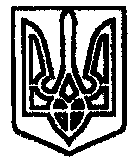 